Monday 27th April 2020LO: Can I Identify and use the ‘i-e’ split digraph sound?Write the words to the pictures below.Now can you use the words in a sentence?______________________________________________________________________________________________________________________________________________________________________________________________________________________________________________________________________________________________________________________________________________________________________________________________________________________________________________________________________________________________________________________________________________________________________________________________________________________________________________________________________________________________________________________________________________________________________________________________________________________________________________________________________  __  __  ____  __  __  __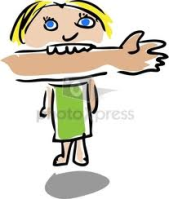 __   __  __  ____   __  __  ____   __  __  __  __  __  __  ____   __  __  __  ____   __  __  __  ____   __  __  __  __  ____  __  __  ____  __  __  ____  __  __  __  ____  __  __  __  ____  __  __  __  ____  __  __  __